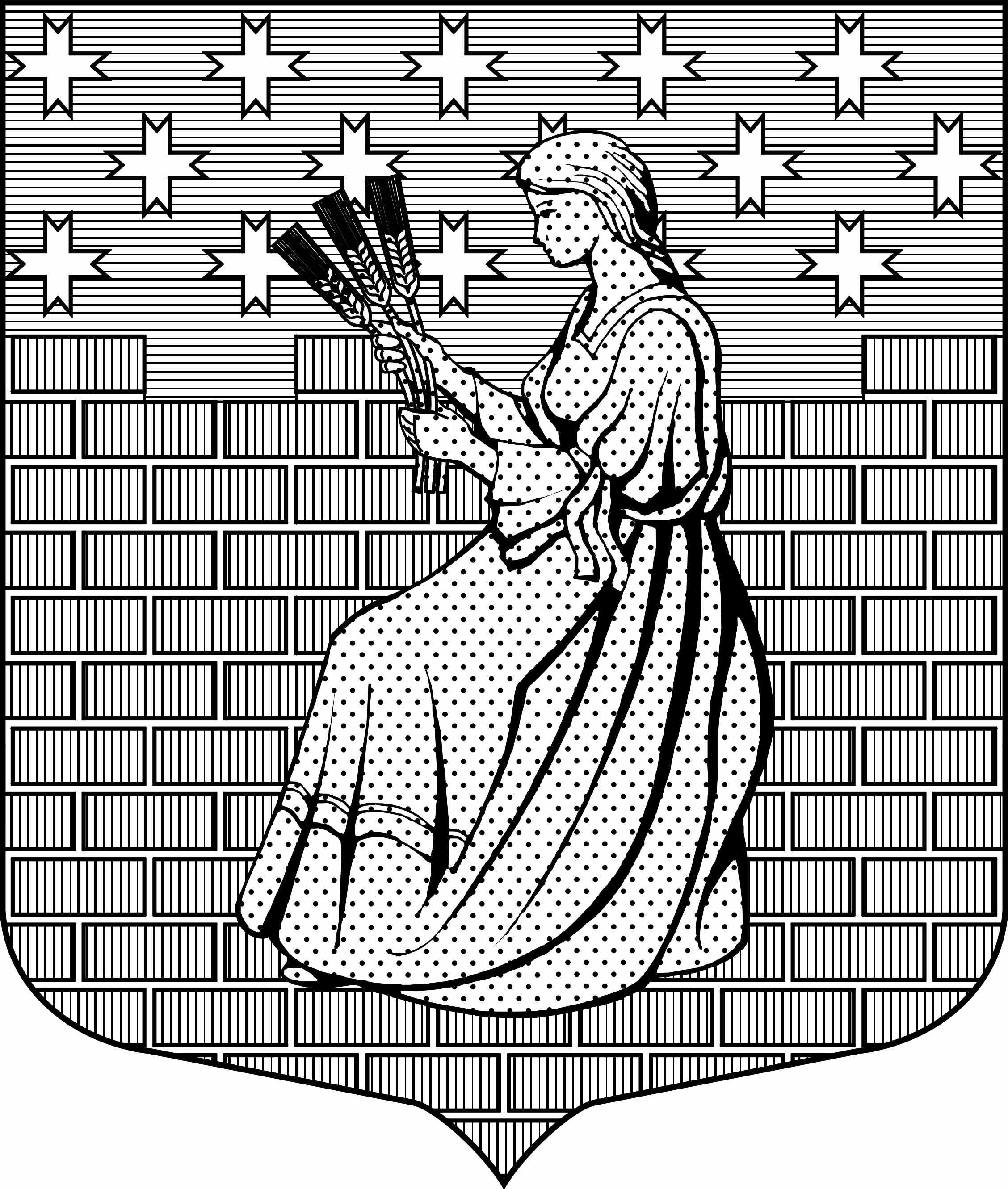 МУНИЦИПАЛЬНОЕ ОБРАЗОВАНИЕ“НОВОДЕВЯТКИНСКОЕ СЕЛЬСКОЕ ПОСЕЛЕНИЕ”ВСЕВОЛОЖСКОГО МУНИЦИПАЛЬНОГО РАЙОНАЛЕНИНГРАДСКОЙ ОБЛАСТИ_____________________________________________________________________________188661, РФ, Ленинградская обл., Всеволожский район, дер. Новое Девяткино дом 57 оф. 83  тел./факс (812) 595-74-44СОВЕТ ДЕПУТАТОВ пятого созываРЕШЕНИЕ«22»    декабря   2021 г.                                                                                        № 88/01-02д. Новое Девяткино Об установлении размера платы за пользование жилым помещением (платы за наем) для нанимателей жилых помещений по договорам  социального найма идоговорам найма жилых помещений муниципального жилищного фонда  муниципального образования«Новодевяткинское сельское поселение»  Всеволожского муниципального района  Ленинградской области на 2022 годВ соответствии с частью 3 статьи 156 Жилищного кодекса Российской Федерации, Федеральным Законом от 06.10.2003 № 131-ФЗ «Об общих принципах организации местного самоуправления Российской Федерации, Приказом Министерства строительства и жилищно-коммунального хозяйства Российской Федерации от 27.09.2016 N 668/пр «Об утверждении методических указаний установления размера платы за пользование жилым помещением для нанимателей жилых помещений по договорам социального найма и договорам найма жилых помещений государственного или муниципального жилищного фонда», решением совета депутатов МО «Новодевяткинское сельское поселение»  от 11.04.2017г. № 16/01-07 «Об установлении платы за пользование жилым помещением для нанимателей жилых помещений по договорам социального найма и договорам найма жилых помещений муниципального жилищного фонда муниципального образования «Новодевяткинское сельское поселение» Всеволожского муниципального района Ленинградской области», совет депутатов принялРЕШЕНИЕ:Установить с 01.01.2022 г. размер платы за пользование жилым помещением (платы за наем) для нанимателей жилых помещений по договорам социального найма и договорам найма жилых помещений муниципального жилищного фонда муниципального образования «Новодевяткинское сельское поселение» Всеволожского   муниципального  района      Ленинградской   области»  в размере   9,5 рублей за 1 кв.м. общей площади.Признать утратившим силу решение совета депутатов МО «Новодевяткинское сельское поселение» № 56/01-02 от 10.12.2020 г. «Об установлении размера  платы за   пользование  жилым помещением   для нанимателей  жилых помещений   по договорам социального найма  и  договорам найма  жилых помещений  муниципального жилищного фонда   муниципального образования «Новодевяткинское сельское поселение»  с 01.01.2021г.».Настоящее решение вступает в силу с 01.01.2022 года. Опубликовать настоящее решение  в газете «Вести» и разместить  на официальном сайте МО «Новодевяткинское сельское поселение»  в сети Интернет.Контроль за исполнением настоящего решения возложить на  постоянную  комиссию совета депутатов по вопросам жилищно-коммунального хозяйства, благоустройству, промышленности, транспорту и связи, строительству и архитектуре.Глава муниципального образования                                                                       Д.А.Майоров 